                                LESSON PLAN                 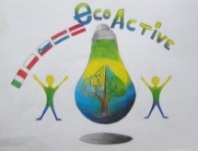 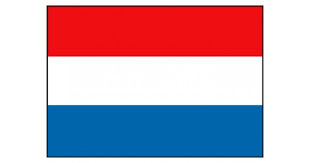 SCHOOLDe WeijerwereldTHEMATIC AREA ENERGYTEACHERDeniseSUBJECT Orientation on the world  AGE GROUP(approximately)6-7 yearsTIME REQUIRED5 x 30 minutsPLACEClassroom, circle activityLESSON OBJECTIVESChildren are introduced to different forms of energy and how they workTeaching children to deal with energy in a responsible mannerChildren become acquainted with the cycle of energyREGULAR LESSONS YOU CAN USESpeaking languageCitizenship CLASS ORGANISATIONClassical activity, all pupils involved activeMATERIALShttps://eneco-energieles.podium.nl/thema/34/thema-1-5 (Dutch website, in Dutch)ICT TOOLSDigiboardhttps://eneco-energieles.podium.nl/thema/34/thema-1-5 (Dutch website, in Dutch)PROCEDUREFirst introduction movieAfter this discuss different types of energy: wind, solar energy, nuclear energy, but also  human energyInformation of batteries, how they work and collecting used batteriesEnergizer: transport chain, two groups try to whisper a message as quickly as possibleEVALUATIONmake a connection to practice by making a circuit for a nerve game.ATTACHEMENTSpicture of the nerve play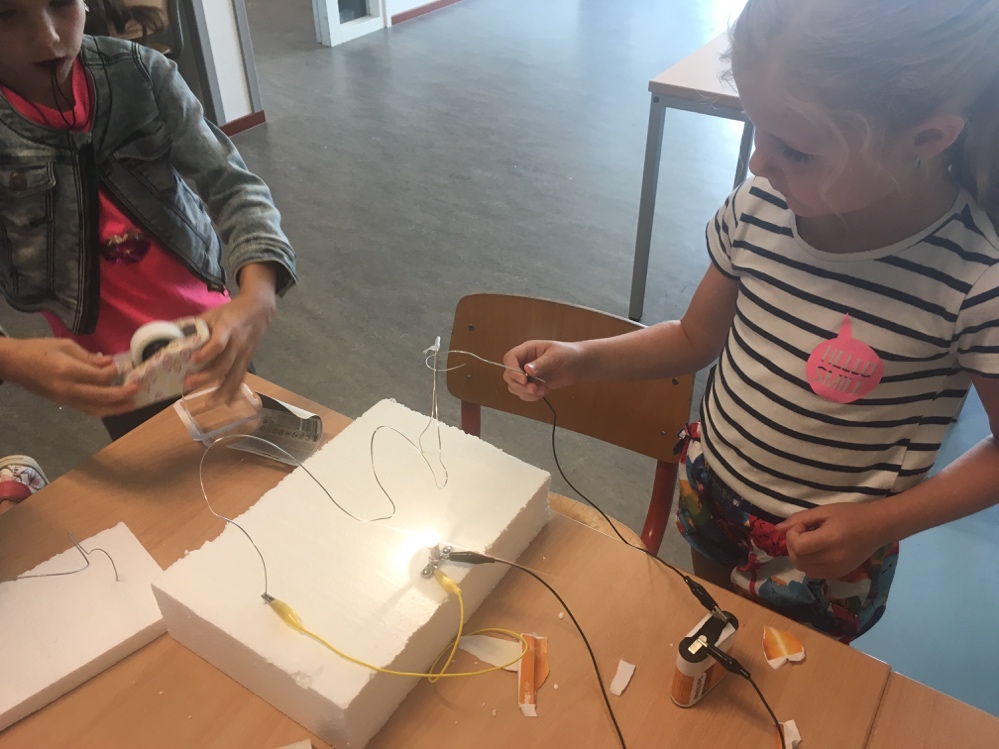 